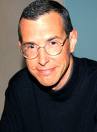 Henry  Quinson est né le 8 mars 1961 à Neuilly-sur-Seine. De nationalité française par sa mère et américaine par son père, il a d'abord vécu à New York, Bruxelles et Paris. Ancien de l'école Saint-Jean de Passy, diplômé de l'Université Panthéon-Sorbonne (spécialité économie internationale) et de Sciences Po Paris (section politique, économique et sociale), il a été cadre à la salle des marchés de la Banque Indosuez (à l'époque, banque d'affaires de la Compagnie financière de Suez), y bénéficiant d'une formation spécialisée en Angleterre et à Wall Street. Il a enseigné les techniques de change en troisième cycle universitaire aux facultés d'Aix-en-Provence et de Bordeaux ainsi qu'à l'Institut d'études politiques de Paris.En 1989, il entre au monastère de Tamié, en Savoie, où il suit le noviciat cistercien, puis commence ses études de théologie avec la Faculté catholique de Strasbourg. En 1995, il prend, encouragé par Hervé Renaudin, évêque de Pontoise, un appartement dans une cité HLM de Marseille. Un an plus tard, il fonde, avec Karim De Broucker, la Fraternité Saint Paul, une communauté de prière, de travail et d'accueil.Bilingue, professeur certifié d'anglais et de lettres-langues, Henry Quinson se signale d'abord par la traduction du livre de John Kiser Passion pour l'Algérie : les moines de Tibhirine (Nouvelle Cité, mars 2006), qui obtient le Prix des libraires Siloë à l'automne 2006.Après avoir publié Prier 15 jours avec Christophe Lebreton (Nouvelle Cité, 2e édition, mars 2009), son récit autobiographique Moine des cités, De Wall Street aux Quartiers Nord de Marseille (Nouvelle Cité, 2008, 50e mille, Prix 2009 de littérature religieuse, traduit en italien par San Paolo) touche le grand public.